В. В. Александровичтің 100-жылдғына арналған «ТЕОРИЯЛЫҚ ЖӘНЕ КЛИНИКАЛЫҚ ЛИМФОЛОГИЯНЫҢ ӨЗЕКТІ МӘСЕЛЕЛЕРІ»  атты  Халықаралық қатысумен өтетін Республикалық  ғылыми-практикалық конференцияШАҚЫРУ - БАҒДАРЛАМА27 сәуір, 2012 жылАЛМАТЫРеспубликанская научно-практическая конференция с международным участием «СОВРЕМЕННЫЕ ПРОБЛЕМЫ ТЕОРЕТИЧЕСКОЙ И КЛИНИЧЕСКОЙ ЛИМФОЛОГИИ» посвященная 100-летию со дня рождения профессора Александрович Валентины ВячеславовныПРИГЛАШЕНИЕ - ПРОГРАММА27 апреля, 2012 годАЛМАТЫRepublic Scientific Conference with international participants «MODERN ISSUES OF THEORETIC AND CLINICAL LYMPHOLOGY» in the framework of the 100th  anniversary of professor Valentina Alexandrovich V.INVITATION & PROGRAMApril 27, 2012 yearALMATY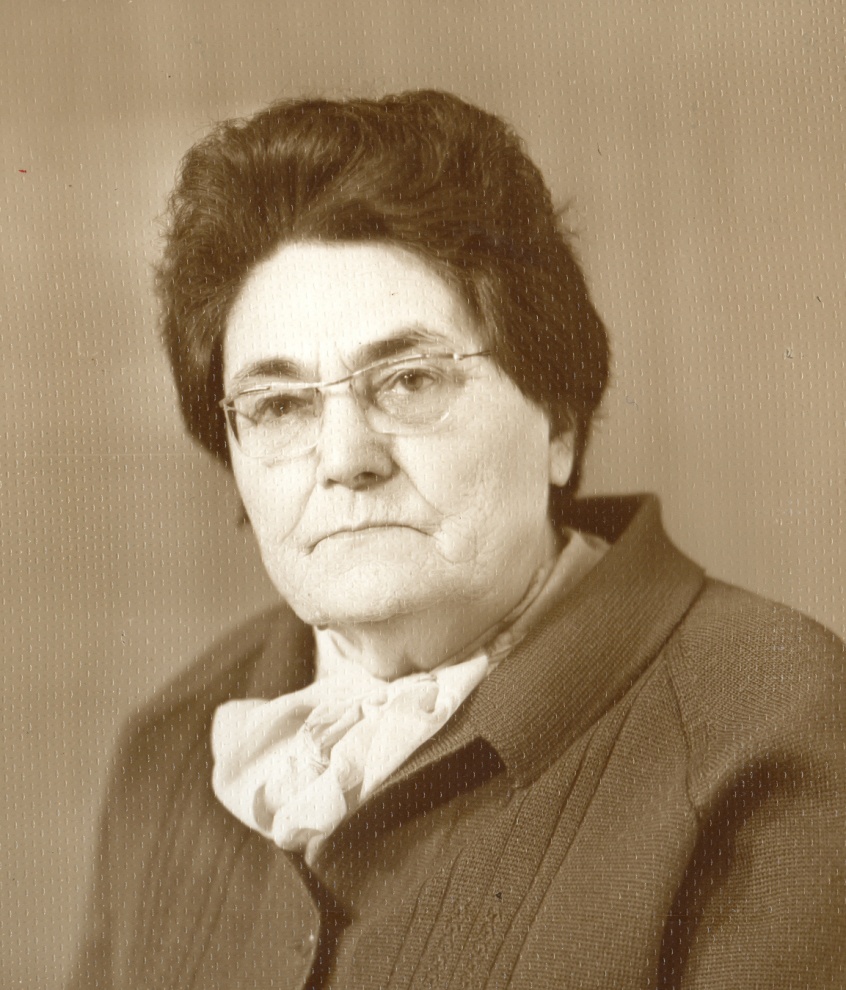 100 летсо дня рождения профессора Александрович Валентины ВячеславовныҚұрметті  ______________________________________Сізді  В.В.Александровичтің 100-жылдғына арналған «Теориялық және клиникалық лимфологияның өзекті мәселелері»  атты  Халықаралық қатысумен өтетін Республикалық  ғылыми-практикалық конференцияға шақырамыз.Конференция 2012 жылдың 27 сәуірінде Алматы қаласы, Толе би көшесі 94, ректораттың «Данқ Залында» өтеді. Басталуы сағат 09.00.Уважаемый ____________________________________Приглашаем Вас принять участие в работе Республиканской научно-практической конференции с международным участием «Современные проблемы теоретической и клинической лимфологии» посвященной 100-летию со дня рождения профессора Александрович Валентины Вячеславовны. Конференция состоится 27 апреля 2012г. в «Зале Славы» ректората по адресу Алматы, ул. Толеби, 94. Начало в 09.00.Dear _________________________________________________We invite you to participate to the Republic Scientific Conference with international participants «Modern issues of theoretic and clinical lymphology» in the framework of the 100th  anniversary of professor Valentina Alexandrovich V.The Conference is organized on the 27 April, 2011, Administration building ”Hall of Fame” .Address:  Tole Bi 94, Almaty. AM 09.00 Оргкомитет конференцииПредседатель:Аканов А.А. – ректор КазНМУ им. С.Д. Асфендиярова, заслуженный деятель РК, профессорСопредседатели:Идрисов А.А. - зав. кафедрой клинической анатомии и оперативной хирургии КазНМУ, заслуженный деятель РК, профессорАкрамов Э.Х. – директор научного центра реконструктивно-восстановительной хирургии Киргизской Республики, профессор (Бишкек)  Заместители председателя:Алмабаев Ы.А. – профессор кафедры клинической анатомии и оперативной хирургии КазНМУ, профессорБалмуханова А.В. – декан лечебного факультета КазНМУ, профессорБеклемишева Н.И. – профессор кафедры клинической анатомии и оперативной хирургии  КазНМУЧлены оргкомитета:Аубакиров А.Б. – зав. кафедрой анатомии человека с курсом топографической анатомии и оперативной хирургии МУ «Астана», профессорГабитов В.Х. – зам. директора по науке НЦРВХ КР, профессор (Бишкек)Досаев Т.М. – зав. кафедрой анатомии человека КазНМУ, профессорЖаксылыкова А.К. – профессор кафедры клинической  анатомии и оперативной хирургии КазНМУИбадильдин А.С. – зав. кафедрой хирургии №3 КазНМУ, профессорСеменова Р.И. – профессор кафедры  терапии №3 КазНМУ, профессорОтветственный секретарь:Ткаченко Н.Л. – ст. преподаватель кафедры клинической анатомии и оперативной хирургии КазНМУСекретариат:Абильдаев Д.А. – преподаватель кафедры клинической анатомии и оперативной хирургии КазНМУАкжолова Н.А. – преподаватель кафедры клинической анатомии и оперативной хирургии КазНМУСейфульдинова М.А. – преподаватель кафедры клинической анатомии и оперативной хирургии КазНМУСемжанова Ж.А. - преподаватель кафедры клинической анатомии и оперативной хирургии КазНМУПленарное заседаниеПредседатель: профессор Аканов А.А., Сопредседатели: профессор Акрамов Э.Х.(Бишкек), профессор Идрисов А.А. Секретарь: Ткаченко Н.Л.ВСТУПИТЕЛЬНОЕ СЛОВО ректора Казнму профессора аканова а.а. Профессор Александрович Валентина Вячеславовна: ученый, педагог, гражданин (к 100-летию со дня рождения)Алматы,  Идрисов А.А., Беклемишева Н.И. Казахский Национальный Медицинский Университет имени С.Д. Асфенндиярова,  ВАЛЕНТИНА   ВЯЧЕСЛАВОВНА   АЛЕКСАНДРОВИЧ. Память о коллеге  Морозова В.В.  Актобе,  КазахстанПРИВЕТСТВЕННЫЕ ВЫСТУПЛЕНИЯ КОЛЛЕГ И УЧЕНИКОВ.Заседание 1. Экспериментальная и клиническая лимфологияПредседатели: профессор Габитов В.Х. (Бишкек), профессор Умбетов Т.Ж. (Актобе), профессор Адайбаев Т.А.(Актобе) Секретарь: Абильдаев Д.А.АДАПТИВНАЯ ИММУНОМОРФОЛОГИЯ ЛИМФОИДНЫХ    ОРГАНОВ  ПРИ  НАРУШЕННОЙ  ЭКОСИСТЕМЕУмбетов Т.Ж., Адайбаев Т.А. Западно-Казахстанский государственный     медицинский университет имени   Марата Оспанова, г. Актобе,  КазахстанМОРФОФУНКЦИОНАЛЬНОЕ СОСТОЯНИЕ ТОНКОЙ КИШКИ И БРЫЖЕЕЧНОГО ЛИМФАТИЧЕСКОГО УЗЛА ПРИ ПЕРЕЖАТИИ ГЕПАТОДУОДЕНАЛЬНОЙ СВЯЗКИ И НА ФОНЕ КОРРЕКЦИИ Абильдаев Д.А., КазНМУ СОСТОЯНИЕ СОСУДОДВИГАТЕЛЬНОГО АППАРАТА   ПОДКОЛЕННОГО ЛИМФАТИЧЕСКОГО УЗЛА ПРИ ИШЕМИИ ЗАДНЕЙ КОНЕЧНОСТИАхметбаева Н.А., Койбасова Л.У. Институт физиологии человека и животных, Алматы, КазахстанТРАНСПЛАНТАЦИЯ РЕВАСКУЛЯРИЗИРОВАННОГО ТИРЕО-ТРАХЕО-ДВУЛЕГОЧНОГО КОМПЛЕКСА В ЭКСПЕРИМЕНТЕ НА СВИНЬЯХЖидков И.Л., Паршин В.Д., Базаров Д.В., Ситниченко Н.В., Паршин В.В.(ФГБУ Российский научный центр хирургии им. акад. Б.В.Петровского РАМН, Москва)ЛИМФОМИКРОЦИРКУЛЯТОРНОЕ РУСЛО РЕГИОНАРНЫХ ЛИМФАТИЧЕСКИХ УЗЛОВ ЖЕЛУДКА ПРИ ОСТРОЙ ХРОМОВОЙ ИНТОКСИКАЦИИБалмагамбетова А.Д.,  Адайбаев Т.А. Западно-Казахстанский государственный медицинский университет имени Марата Оспанова, г. Актобе, КазахстанМОРФОМЕТРИЧЕСКАЯ ХАРАКТЕРИСТИКА ДОЛЕК    ВИЛОЧКОВОЙ ЖЕЛЕЗЫ В ПЕРИНАТАЛЬНОМ ПЕРИОДЕ  РАЗВИТИЯБекмухамбетов Е.Ж., Адайбаев Т.А., Комекбай Ж.Е., Умбетов Т.Ж.Западно Казахстанский государственный медицинский университ  имени Марата Оспанова, г. АктобеАЙЫРША БЕЗДІҢ МОРФОЛОГИЯСЫНА СТРЕССТІҢ ӘСЕРІ          Бердалинова А.К., Бекмухамбетов Е.Ж., Умбетов Т.Ж.   Марат Оспанов атындағы Батыс Қазақстан мемлекеттік медицина  университеттіВЛИЯНИЕ СИНДРОМА ДЛИТЕЛЬНОГО СДАВЛЕНИЯ НА СОСТОЯНИЕ ТИМУСА  И СЕЛЕЗЕНКИ Габитов В.Х., Ибраимов А.С. Научный центр реконструктивно-восстановительной хирургии МЗ  КР г. Бишкек, КыргызстанСРАВНИТЕЛЬНАЯ АНАТОМИЯ ЛИМФОИДНОЙ ТКАНИ                          СЕЛЕЗЕНКИ ЧЕЛОВЕКА И ЛАБОРАТОРНЫХ ЖИВОТНЫХДосаев Т.М., Балапанова А.А.Казахский национальный медицинский университет им. С.Асфендиярова г.Алматы, Республика Казахстан ТРОПИЧЕСКИЕ ГЕЛЬМИНТОЗЫ ЛИМФАТИЧЕСКОЙ СИСТЕМЫ (ВУХЕРЕРИОЗ И БРУГИОЗ)Дуйсенова А.К.,Сейдулаева Л.Б., Ермуханова Н.Т.,Садыкова С.С., Ергалиева А.А., Жусупова Р.Т. Казахский Национальный Медицинский    университет  имени С.Д. Асфендиярова кафедра инфекционных и тропических болезнейСтруктурно-функциональное состояние пейеровой бляшки тонкой кишки при воздействии         гидрологических факторов Елясин П.А., Машак А.Н., Голубева И.А., Аристова Е.С.Россия, Новосибирск, Новосибирский государственный медицинский университет Минздравсоцразвития РоссииСТРУКТУРНАЯ ОРГАНИЗАЦИЯ РЕГИОНАРНОГО ЛИМФАТИЧЕСКОГО УЗЛА ПЕЧЕНИ В УСЛОВИЯХ НОРМЫ И ЭКЗОТОКСИКОЗАЖаксылыкова А.К., Идрисов А.А., Нурмухамбетова Б.Н., Ткаченко Н.Л., Сейфульдинова М.А., Акжолова Н.А.Казахский национальный медицинский университет имени С.Д.АсфендияроваПОСТНАТАЛДЫ ОНТОГЕНЕЗ КЕЗІНДЕГІ АДАМ ҚУЫҒЫНЫҢ КІЛЕМЕЙЛІ ҚАБЫҒЫНДА ОРНАЛАСҚАН ЛИМФОИДТЫ    ТҮЗІЛІСТЕРІН   САЛЫСТЫРУ   САРАПТАМАСЫЖаналиева М.К., Аубакиров  А.А., Мауль, Я.Я., Хамидулин   Б.С.                                                С.Р.Алибеков.«Астана медицина университеті» АҚ, ҚазақстанЛИМФОВЕНОЗНЫЙ АНАСТОМОЗ В КОМПЛЕКСНОМ ЛЕЧЕНИИ ЛИМФЕДЕМЫ НИЖНИХ КОНЕЧНОСТЕЙЕгембердиев Т.Ж., Еренгалиев С.Е., Байжигитов Н.Б.Казахский Национальный Медицинский Университет им. С.Д. Асфендиярова, г. Алматы ЭТАПНАЯ ДИАГНОСТИКА И ЛЕЧЕНИЕ ЛИМФЕДЕМЫ НИЖНИХ КОНЕЧНОСТЕЙ  Еренгалиев С.Е., Егембердиев Т.Ж. Каз НМУ, АлматыЛИНЕЙНАЯ ДЕРМОЛИПОФАСЦИЭКТОМИЯ В ЛЕЧЕНИИ ЛИМФЕДЕМЫ НИЖНИХ КОНЕЧНОСТЕЙЕренгалиев С.Е., Т.Ж.ЕгембердиевКазахский Национальный Медицинский Университет им. С.Д. Асфендиярова, г .Алматы СТРУКТУРНО-ФУНКЦИОНАЛЬНЫЕ ОСОБЕННОСТИ     БОЛЬШИХ  МЕДУЛЛЯРНЫХ ЭПИТЕЛИАЛЬНЫХ КЛЕТОК     ТИМУСА ПРИ ВОЗДЕЙСТВИИ ЭКОТОКСИКАНТА И     КОРРЕКЦИИИдрисов А.А., Нурмухамбетова Б.Н., Дюсембаева А.Т., Исабекова У.А.КазНМУ, г. Алматы, Республика КазахстанЛимфангиома корня брыжейкиСапаргалиева А.Д., Иванова Е.Г., Исабекова Р.И., Надиров К.Н., Мамырасыл А.М. КазНМУ им. С.А. Асфендиярова, АлматыКАДМИЙДІҢ ӘРТҮРЛІ ДОЗАСЫМЕН СОЗЫЛМАЛЫ  УЛАНДЫРЫП, СОРБЕНТПЕН ТҮЗЕТУДЕН КЕЙІНГІ ҚЫЗЫЛ ИЕК    МИКРОАУДАНЫНЫҢ МОРФОЛОГИЯСЫТұңғышбаева З.Б., Нурмухамбетова Б.Н., Татаринова Ғ.Ш., Қожахметова А.Ж.       ҚазҰПУ,ҚазҰМУ Алматы, ҚазақстанЕГЕУҚҰЙРЫҚТАР ҚЫЗЫЛ ИЕГІНІҢ ШЫРЫШТЫ     ҚАБЫҒЫНДА    ХЛОРЛЫ КАДМИЙДІҢ ӘСЕРІНЕН   ТУЫНДАҒАН  МОРФОЛГИЯЛЫҚ ЕРЕКШЕЛІКТЕРТұңғышбаева З.Б., Қауашев С.Қ., Бабашев А.М.Қазақ Ұлттық педагогикалық университет, Алматы, ҚазақстанЛИМФОДРЕНАЖ ПРИ ПРИМЕНЕНИИ ПРЕПАРАТОВ ВИСМУТА В ЛЕЧЕНИИ БОЛЬНЫХ ЯЗВЕННОЙ БОЛЕЗНЬЮ ЖЕЛУДКАТемирова Г.А. Маннапова А.И., Валиева З.Г.Западно-Казахстанский государственный медицинский университет имени Марата Оспанова, Городская поликлиника №1, Актобе, Республика КазахстанЛЕЧЕНИЕ И РЕАБИЛИТАЦИЯ ПАТОЛОГИЧЕСКИХ СОСТОЯНИЙ ОРГАНИЗМА ЛИМФОКОРРИГИРУЮЩИМИ СРЕДСТВАМИ НА ЗАРЕ НОВОГО ТЫСЯЧЕЛЕТИЯТемирова Г.А., Маннапова  А.И., Валиева З.Г.Западно-Казахстанский государственный медицинский университет имени Марата Оспанова, Городская поликлиника №1, Актобе, Республика КазахстанЗаседание  2. Экспериментальная и клиническая морфологияПредседатели: профессор Аубакиров А.Б. (Астана), профессор Досаев Т.М., профессор Заречнова Н.Н. (Бишкек), профессор Сисабеков К.Е. (Шымкент) Секретарь: Семжанова Ж.А.Адам ұрығын  кеуде түтігі  қабырғасының конструкциясыАбилова А.А.  Алматы қаласы, КазҰМУАКТУАЛЬНЫЕ ВОПРОСЫ СОВРЕМЕННОЙ ДИАГНОСТИКИ      УРОГЕНИТАЛЬНОЙ ХЛАМИДИЙНОЙ ИНФЕКЦИИ (УГИ)Айдрахманова М.А.Центр дерматологии и профилактики                                                                             болезней передающихся  половым путем, Астана, КазахстанАТАБЕЗ ВЕНАСЫНЫҢ ТОПОГРАФИЯЛЫҚ ЕРЕКШЕЛІКТЕРІӘлібеков С.Р., Әубәкіров А.Б., Мауль Я.Я., Жаналиева   М.К.,          Абдуллаев Б.Ю.,   Тасжуреков А.О. Астана медицина университеті, Астана, ҚазақстанОРГАНИЗАЦИЯ ДОНОРСТВА В АКТЮБИНСКОЙ ОБЛАСТИБалгазина К.М. ГККП «Областной центр крови» г. Актобе, Республика КазахстанСТРУКТУРА МЕДИЦИНСКИХ ОТВОДОВ ОТ ДОНОРСТВАБалгазина К.М. ГККП «Областной центр крови» г. Актобе,  Республика КазахстанОЦЕНКА ПСИХОЭМОЦИОНАЛЬНОГО СТАТУСА У ПАЦИЕНТОВ ПОСЛЕ АОРТОКОРОНАРНОГО ШУНТИРОВАНИЯ (АКШ) В УСЛОВИЯХ СЕМЕЙНО-ВРАЧЕБНОЙ АМБУЛАТОРИИ (СВА)Белая Е.С.,Бегимбетова Р.С.,Семенова Р.И., Карибаева Д.О., Омарова М.Т. Кафедра постдипломной подготовки врачей общей практики, КазНМУ, АлматыТУЛЯРЕМИЯ  (клиникалық дәріс)Дүйсенова А.Қ. С.Ж. Асфендияров атындағы ҚазҰМУ Қазақстан Республикасы, Алматы қаласы ПАТОМОРФОЛОГИЧЕСКИЕ ИЗМЕНЕНИЯ МИОКАРДА ПРИ      АЛКОГОЛЬНОЙ ИНТОКСИКАЦИИ Жумабеков Н.С. Южно-Казахстанское  патологоанатомическое бюро)ПОЛИОРГАННАЯ  НЕДОСТАТОЧНОСТЬ НА ФОНЕ АЛКОГОЛЬНОЙ ИНТОКСИКАЦИИЖуманазаров Н.А.,  Камысбаев       М.У.,Ильясов М.Ж.,  Жумабеков Н.С.     (Международный Казахско-Турецкий Университет им. А.Ясави)ПРИСПОСОБЛЕНИЕ СОСУДИСТОЙ СТЕНКИ К ПАТОГЕННОМУ  ВОЗДЕЙСТВИЮ УКСУСНОКИСЛОГО     СВИНЦА Жуманазаров  Н.А., Камысбаев М.У.   Международный Казахско-        Турецкий Университет имени Х.А. Яссави СОЧЕТАННОЕ ВЛИЯНИЕ ГИПОКСИИ И АЛКОГОЛЯ НА    МОРФОФУНКЦИОНАЛЬНОЕ  СОСТОЯНИЕ           НАДПОЧЕЧНИКОВ   И  ПОДЖЕЛУДОЧНОЙ ЖЕЛЕЗЫЗаречнова Н.Н., Слынько Т.Н. КРСУ, Бишкек, КыргызстанРеологические нарушения крови при          эхинококкозе печени с локализацией в гепато-     билиарно-панкреатической зонеИбадильдин А.С., Мухамеджанов Г.К., Кузьмин Д.Ю., Сарманов Н.Е. КазНМУ им. С.Д. Асфендиярова, кафедра «Хирургические болезни      №3», г. АлматыПАТОМОРФОЛОГИЧЕСКИЕ ИЗМЕНЕНИЯ СЛИЗИСТОЙ    ОБОЛОЧКИ ЖЕЛУДКА ПРИ  АЛКОГОЛЬНОЙ   ИНТОКСИКАЦИИ Ильясов М.Ж., Жуманазаров Н.А., Жумабеков Н.С.(Южно-Казахстанская патологоанатомическая бюро) НАРУШЕНИЯ СОСУДИСТОЙ  ПРОНИЦАЕМОСТИ  ПРИ     ЭКСПЕРИМЕНТАЛЬНОМ СТРЕССЕКамысбаев М.У., Жуманазаров Н.А.  Международный Казахско- ТурецкийУниверситет имени Х.А. ЯссавиФизиологические особенности трудового    процесса работников  междугородной  телефонной  службыКулжанова Д.К.Шыныбекова Ш.С.Нуркенов Т.Т. Казахский национальный педагогический университет им. АбаяПРЕДВАРИТЕЛЬНЫЕ РЕЗУЛЬТАТЫ ПРОТИВОВИРУСНОЙ ТЕРАПИИ ХРОНИЧЕСКОГО ГЕПАТИТА С В УСЛОВИЯХ СВАЛаткина К.С., Сарсенбаева А.Ж., Карибаева Д.О., Левинская М.В, Бегимбетова Р.С., Аканова К.К. Кафедра постдипломной подготовки врачей общей практики  КазНМУ им. С.Д. Асфендиярова, г. Алматы, КазахстанТОПОГРАФОАНАТОМИЧЕСКИЕ  ОСОБЕННОСТИ ОКОЛОУШНОЙ СЛЮННОЙ ЖЕЛЕЗЫ ЧЕЛОВЕКА В ПЕРИОД  ПРЕНАТАЛЬНОГО ОНТОГЕНЕЗА   Романюк С.Н., Салимгереева Б.Ж. КазНМУ им. С.Д.Асфендиярова, г. Алматы, Республика КазахстанБИОСТИМУЛИРУЮЩИЙ ЭФФЕКТ НИЗКОИНТЕНСИВНОГО ЛАЗЕРНОГО ИЗЛУЧЕНИЯ НА МИКРОЦИРКУЛЯТОРНОЕ РУСЛО ФАСЦИЙ НИЖНЕЙ КОНЕЧНОСТИ В ЭКСПЕРИМЕНТЕСалимгереева Б.Ж., Ерментаева Ж.М., Романюк С.Н., Какетаева И.З. Казахстанско – Российский медицинский университетСТРУКТУРА КАРДИОЛОГИЧЕСКОЙ ЗАБОЛЕВАЕМОСТИ ЛИЦ ПОЖИЛОГО ВОЗРАСТА НА ДОГОСПИТАЛЬНОМ ЭТАПЕ. Сегизбаева Б.Ш. СВА «Алмалыбак», врач-терапевт, п. Алмалы, Казахстан	МОРФОЛОГИЧЕСКАЯ КАРТИНА СЛИЗИСТОЙ ПИЩЕВОДА И ЖЕЛУДКА У БОЛЬНЫХ БРОНХИАЛЬНОЙ АСТМОЙ В    СОЧЕТАНИИ С ГЭРБСемёнова Р.И., Сердалиева З.С., Бегимбетова Р.С, Карибаева  Д.О.                 КазНМУ, г. Алматы, ОКДЦ г. КызылордаКЛИНИЧЕСКИЕ ОСОБЕННОСТИ ТЕЧЕНИЯ БРОНХИАЛЬНОЙ АСТМЫ НА ДОГОСПИТАЛЬНОМ ЭТАПЕ Семенова Р.И., Зарубекова Н.З., Карабаева А.И.  Каз НМУ имени С.Д. Асфендиярова, кафедра внутренних болезней № 3, кафедра СНМПІШКІӨМЫҚЫН АРТЕРИЯСЫН БАЙЛАҒАНДА ЖАТЫРДА БОЛАТЫН МОРФОЛОГИЯЛЫҚ ӨЗГЕРІСТЕР Сисабеков К.Е., Танабаев Б.Д. ЮКГФА, ШымкентЗаседание 3. Клиническая анатомия и оперативная хирургияПредседатели: профессор Акрамов Э.Х. (Бишкек), профессор Жидков И.Л. (Москва), профессор Ибадильдин А.С., профессор Егембердиев Т.Ж., профессор Алмабаев Ы.А.Секретарь: Сейфульдинова М.А.ОДНОМОМЕНТНЫЕ СОЧЕТАННЫЕ ОПЕРАЦИИ ПРИ ОСТРОЙ ОБТУРАЦИОННОЙ КИШЕЧНОЙ НЕПРОХОДИМОСТИАкрамов Э.Х.     Научный центр реконструктивно-восстановительной хирургии МЗ КР, г. Бишкек, КыргызстанДИНАМИКА МОРФОЛОГИЧЕСКИХ И МОРФОМЕТРИЧЕСКИХ   ИЗМЕНЕНИЙ  СОСУДОВ И КЛЕТОК КОРЫ ПОЛУШАРИЙ БОЛЬШОГО МОЗГА  ПРИ ПУЛЬМОНЭКТОМИИАлмабаева А.Ы.,Серикпаев Ж.Ж., Морозова В.В., Алмабаев Ы.А., Кайназаров А.К. КазНМУ, МУА г. Астана, ЗКГМАПЕРСПЕКТИВЫ МАЛОИНВАЗИВНОЙ  ХИРУРГИИ ПРИ  ПОРТАЛЬНОЙ  ГИПЕРТЕНЗИИАмантаева К.К.,  Ибадильдин А.С.,   Зелинский В.Е.  КазНМУ,  Кафедра «Хирургические  болезни №3» РК, АлматыРетроспективный анализ  больных, у которых применялся  БИОС в лечении переломов нижних конечностейАршидинов Р.А., Даврешов А.А., Семёнов В.Г. Городская клиническая больница скорой неотложной помощи,  г. АлматфыСРАВНИТЕЛЬНАЯ ХАРАТЕРИСТИКА СТРУКТУРНЫХ ИЗМЕНЕНИЙ ГЕМОМИКРОЦИРКУЛЯТОРНОГО РУСЛА ОПЕРИРОВАННОГО ЖЕЛУДКА ПРИ ОСТРОЙ ВНЕПЕЧЕНОЧНОЙ ПОРТАЛЬНОЙ ГИПЕРТЕНЗИИ И ЕЕ КОРРЕКЦИИАйтенова Н.Д., Идрисов А.А., Алмабаев Ы.А.,Аубакиров  А.Б., Хамидулин Б.С., Жаналиева М.К., Нурмушева Н.К., Тасжуреков А.О.   АО «Медицинский университет Астана»,   Астана КазНМУ им. С.Д. Асфендиярова, АлматыПРИМЕНЕНИЕ ХИТОЗАНА ДЛЯ УСКОРЕНИЯ ЭПИТЕЛИЗАЦИИ           РАНЕВЫХ ПОВЕРХНОСТЕЙ ПОСЛЕ ВЕСТИБУЛОПЛАСТИЧЕСКИХ          ОПЕРАЦИЙ Головнев В. А., Бауэр А. М., Елясин П.А., Равилова Ю.Р., Головнев А.В.     Россия, Новосибирск, Новосибирский государственный медицинский университет                Минздравсоцразвития РоссииКЛИНИЧЕСКАЯ АНАТОМИЯ КОРОНАРНЫХ АРТЕРИЙ В ХИРУРГИИ ОСТРОГО КОРОНАРНОГО СИНДРОМАЕгембердиев Т.Ж., Сахов О.С., Байжигитов Н.Б., Садыков А.С.  Казахский Национальный Медицинский университет им. С.Д. Асфендиярова, г. Алматы, Городской кардиологический центр, г.АлматыСЛУЧАЙ ИЗ ПРАКТИКИ – ПЛАСТИНА ИЛИ СТЕРЖЕНЬ В    ЛЕЧЕНИИ    ПРОКСИМАЛЬНОГО ОТДЕЛА ПЛЕЧЕВОЙ   КОСТИ?Жамашев Д.К., Семёнов В.Г., Аршидинов Р.А., Коянбаев Э.Б.  Городская  Больница Скорой Неотложной Помощи, г.АлматыНЕКОТОРЫЕ АСПЕКТЫ КАРДИОПЛЕГИИ РАСТВОРОМ КОНСОЛ Жидков И.Л., Паршин В.Д., Базаров Д.В., Ситниченко Н.В., Паршин В.В.(ФГБУ Российский научный центр хирургии им. акад. Б.В.Петровского РАМН, Москва)ЗНАЧЕНИЕ  И  МЕСТО  МОНТМОРИЛЛОНИТА В КОМПЛЕКСНОМ ЛЕЧЕНИИ  РАН Ибадильдин А.С., Амантаева К.К.  РК,  Алматы, КазНМУ, кафедра хирургические болезни №3ПРИНЦИПЫ ДИАГНОСТИКИ И ЛЕЧЕНИЯ БОЛЬНЫХ ПРИ СОЧЕТАНИИ ХИРУРГИЧЕСКИХ ЗАБОЛЕВАНИЙИбадильдин А.С.,Нокербекова  Б.М., Шегай В.К. КазНМУ им. С.Д. Асфендиярова. Кафедра Хирургические болезни №3 г. Алматы, КазахстанОРГАНИЗАЦИЯ ХИРУРГИЧЕСКОЙ ПОМОЩИ В    МНОГОПРОФИЛЬНОМ СТАЦИОНАРЕЛи И. И.,  Ибадильдин А.С., Курмаев И.Т. 7 городская клиническая больница г. Алматы. КазНМУ кафедра «Хирургические болезни №3»     О МЕТОДАХ  ВЫБОРА, ТРЕНИРОВКИ И ОЦЕНКИ    ЖИЗНЕСПОСОБНОСТИ ТОНКОКИШЕЧНОГО  ФРАГМЕНТА,     ПРИГОДНОГО ДЛЯ ТРАНСПЛАНТАЦИИНаурызов Н. Н., Каирбекова К. К., Земляницына В. А. Кафедра анатомии Карагандинского Государственного Медицинского Университета,    Караганда, КазахстанТРАНСРАДИАЛЬНЫЙ ДОСТУП ПРИ АОРТОАНГИОГРАФИЧЕСКИХ ИССЛЕДОВАНИЯХ БОЛЬНЫХ С МУЛЬТИФОКАЛЬНЫМ АТЕРОСКЛЕРОСКЛЕРОЗОМСахов О.С., Муканов С.М., Садыков А.С., Куттыгожин Е.Ж. КазНМУ им. С.Д. АсфендияроваПрименение пластин с угловой стабильностью при переломах     дистального метаэпифиза   лучевой костиСемёнов В.Г., Аршидинов Р.А., Жамашев Д.К. Городская Больница Скорой Неотложной Помощи, г. АлматыЭндопротезирование передней крестообразной          связки, как    альтернатива пластики из  собственных тканейСемёнов В.Г., Жамашев Д.К, Джульфаев Д.И.  Городская Больница Скорой Неотложной Помощи, г. АлматыСРАВНИТЕЛЬНАЯ ХАРАКТЕРИСТИКА РЕЗУЛЬТАТОВ ПУЛЬМОНЭКТОМИИ НА ФОНЕ ПЕРЕВЯЗКИ V.AZYGOSСемжанова Ж.А., Абильдаев Д.А., Идрисов А.А., Алмабаева А.Ы., Кайназаров А.К., Алмабаев Ы.А.  КазНМУ, МУА г. АстаныСРАВНИТЕЛЬНАЯ МОРФОФУНКЦИОНАЛЬНАЯ ХАРАКТЕРИСТИКА ГЕМИГЕПАТЭКТОМИИ НА ФОНЕ ПЕРЕВЯЗКИ V.AZYGOSСемжанова Ж.А., КазНМУГЕМОДИНАМИЧЕСКАЯ ХАРАКТЕРИСТИКА МАЛОГО КРУГА КРОВООБРАЩЕНИЯ ПРИ ПРИМЕНЕНИИ ПРЯМОГО АРТЕРИОВЕНОЗНОГО ШУНТА ПОСЛЕ ПНЕВМОНЭКТОМИИ В ЭКСПЕРИМЕНТЕ 	Колибеков У.Х., Дауреханов А.М.Международный Казахско-Турецкий Университет имени Х.А. Ясави,  г. ШымкентПринятие резолюции конференцииТЕМАТИЧЕСКИЙ ПЛАНлекции, доклада и мастер-класса заведующего экспериментальным отделением НЦХ РАМН им. Б.В.Петровскогопрофессора Жидкова Игоря Леонидовичана базе кафедры клинической анатомии и оперативной хирургии КазНМУ им С.Д. Асфендиярова26 апреля 2012 №3 аудитория (анатомический корпус) Лекция – 09.00-10.30 – «Трансплантация сердца» – для кардиохирургов, клинических анатомов, кардиологов и студентов старших курсов.Мастер класс – 11.00-12.30 – «Экспериментальные исследования на животных в хирургии» – для экспериментаторов, физиологов, патофизиологов и студентов кружковцев.27 апреля 2012 (по программе конференции)«Некоторые аспекты кардиоплегии раствором КОНСОЛ» – доклад для участников конференции.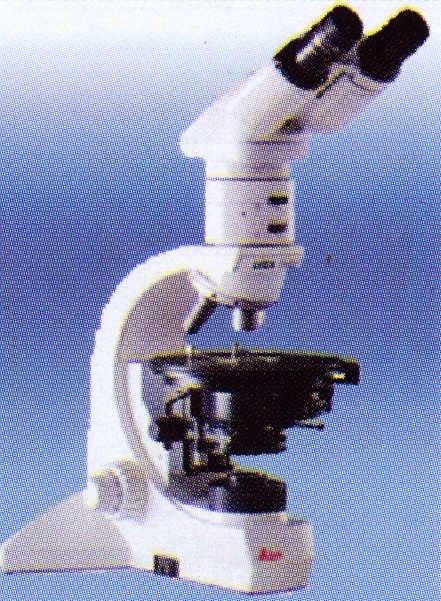 Спонсор: ЧФ им.Идрисова А.С.